Специальный союз по охране наименований мест происхождения и их международной регистрации (Лиссабонский союз)АссамблеяТридцать третья (12-я внеочередная) сессияЖенева, 3 - 11 октября 2016 г.Финансовые вопросы, касающиеся лиссабонского союзаДокумент подготовлен Международным бюроСправочная информацияНа пятьдесят пятой серии заседаний Ассамблей государств-членов ВОИС (5-14 октября 2015 г.) Ассамблеи государств-членов ВОИС и Союзов, каждая в той степени, в какой это ее касается, приняли к сведению решение Ассамблеи Лиссабонского союза принять к сессиям Ассамблей 2016 г. меры для ликвидации прогнозируемого дефицита Лиссабонского союза на двухлетний период, указанного в Программе и бюджете ВОИС на двухлетний период 2016 – 2017 гг. (в размере 1,523 млн шв. франков).  Ассамблеи государств-членов ВОИС и Союзов, каждая в той степени, в какой это ее касается, также приняли решение «утвердить заем Лиссабонского союза из резервов союзов, финансируемых за счет взносов, для финансирования операций Лиссабонской системы в течение 2016 – 2017 гг. в том случае, если такие меры будут недостаточными для покрытия прогнозируемого дефицита на двухлетний период.  Данный заем предоставляется на беспроцентной основе и при условии его погашения, когда это позволит состояние резервов Лиссабонского союза» (документ A/55/13, пункты 231 и 235).Кроме того, на своей тридцать второй (21-й очередной) сессии Ассамблея Лиссабонского союза постановила, что Лиссабонский союз будет использовать сессии Рабочей группы по подготовке Общей инструкции к Лиссабонскому соглашению и Женевскому акту Лиссабонского соглашения (именуемой далее «Рабочая группа») для рассмотрения финансовой устойчивости Лиссабонского союза, включая варианты, содержащиеся в документе LI/A/32/3, или любые другие реальные решения, и представления предложения предстоящей сессии Ассамблеи в 2016 г. (документ LI/A/32/5, пункт 73(iii)).ФИНАНСОВАЯ УСТОЙЧИВОСТЬ ЛИССАБОНСКОГО СОЮЗАВ ходе первой сессии Рабочей группы, которая состоялась в Женеве 7-9 июня 2016 г., Рабочая группа использовала в своей работе документы LI/A/32/3 (Способы обеспечения финансовой устойчивости Лиссабонского союза), LI/A/32/2 (Предложение об обновлении перечня пошлин, содержащегося в правиле 23 Инструкции к Лиссабонскому соглашению) и LI/A/32/4 (Предложение о создании фонда оборотных средств Лиссабонского союза). Председатель Рабочей группы отметил, что Рабочая группа достигла согласия относительно необходимости принятия мер для обеспечения долгосрочной финансовой устойчивости Лиссабонского союза, включая дальнейшее обсуждение возможного постепенного повышения пошлин и обсуждение и согласование в будущем вопроса об установлении системы взносов.  Кроме того, делегации напомнили о важности деятельности по популяризации Лиссабонской системы, которую должны осуществлять Лиссабонский реестр в целях привлечения новых договаривающихся сторон, что позволило бы распределить финансовое бремя среди большего числа участников системы, а также государства-члены на своей территории в целях стимулирования подачи новых заявок, насколько это возможно.  В этом отношении делегации двух наблюдателей заявили, что ВОИС следует осуществлять информационно-просветительскую деятельность, касающуюся географических указаний, на сбалансированной основе.  Делегация одного из государств-членов поинтересовалась, не следует ли вопрос о «сбалансированной» популяризации обсуждать в более широком контексте. Наконец, Рабочая группа обратилась к Секретариату с просьбой организовать совещание (совещания) для членов Лиссабонского союза в целях выработки – при содействии Секретариата – предложений, направленных на обеспечение долгосрочной финансовой устойчивости Лиссабонского союза, для их рассмотрения на следующей сессии Ассамблеи Лиссабонского союза в соответствии с решением этой Ассамблеи (документ LI/A/32/5, пункт 73(iii)).ДЕФИЦИТ СРЕДСТВ ЛИССАБОНСКОГО СОЮЗА В ходе первой сессии Рабочей группы члены Лиссабонского союза провели обмен мнениями относительно возможных мер для принятия Ассамблеями 2016 г. для ликвидации прогнозируемого дефицита Лиссабонского союза на двухлетний период, указанного в Программе и бюджете ВОИС на двухлетний период 2016 – 2017 гг. (1,523 млн шв. франков).  В этой связи Председатель отметил, что ряд членов Лиссабонского союза объявили, что они готовы произвести добровольные платежи с целью устранить прогнозируемый дефицит средств Лиссабонского союза на двухлетний период и что они предпримут необходимые шаги для выработки совместно с Секретариатом условий осуществления таких платежей.Ассамблее Лиссабонского союза предлагается:принять к сведению документ LI/A/33/1 (Финансовые вопросы, касающиеся Лиссабонского союза);рассмотреть предложения об обеспечении финансовой устойчивости Лиссабонского союза;  и принять меры для ликвидации прогнозируемого дефицита Лиссабонского союза на двухлетний период, указанного в Программе и бюджете ВОИС на двухлетний период 2016 – 2017 гг. [Конец документа] 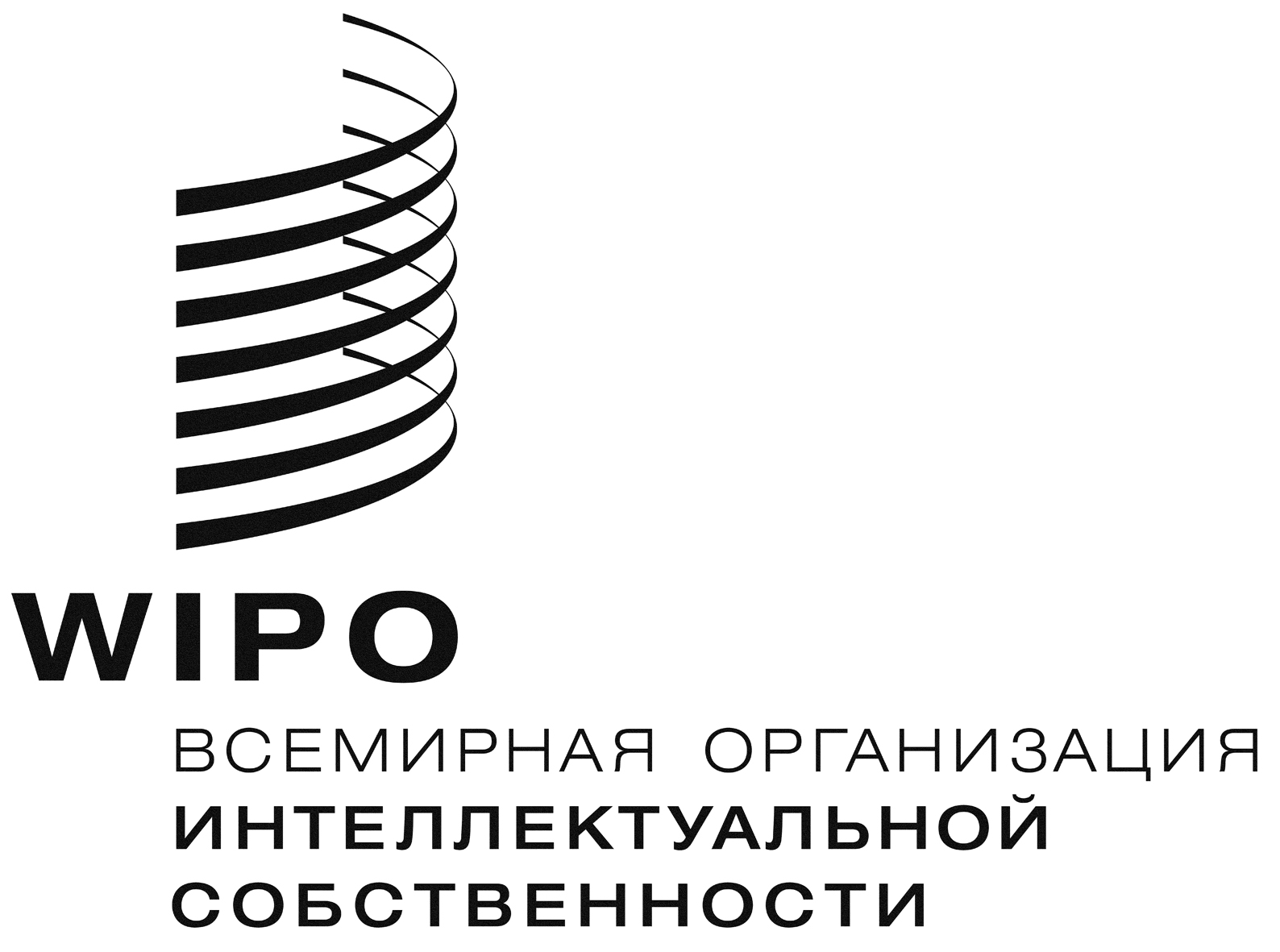 RLI/A/33/1LI/A/33/1LI/A/33/1оригинал:  английскийоригинал:  английскийоригинал:  английскийдата:  2 августа 2016 г.дата:  2 августа 2016 г.дата:  2 августа 2016 г.